15.09.2022г. №59РОССИЙСКАЯ ФЕДЕРАЦИЯИРКУТСКАЯ ОБЛАСТЬ ЧУНСКИЙ РАЙОН ГЛАВА АДМИНИСТРАЦИИ ТАРГИЗСКОГО МУНИЦИПАЛЬНОГО ОБРАЗОВАНИЯПОСТАНОВЛЕНИЕОБ УТВЕРЖДЕНИИ ПОЛОЖЕНИЯ ОБ ОБЩЕСТВЕННОМ СОВЕТЕ ПО ВОПРОСАМ ЗАЩИТЫ ДЕТСТВА ПРИ МЕСТНОЙ АДМИНИСТРАЦИИТАРГИЗСКОГО МУНИЦИПАЛЬНОГО ОБРАЗОВАНИЯВ целях осуществления мероприятий в сфере предупреждения безнадзорности, беспризорности, правонарушений и антиобщественных действий несовершеннолетних, организации работы с детьми и молодежью в поселении, в соответствии с Федеральным законом от 6 октября 2003 года 
№ 131-ФЗ «Об общих принципах организации местного самоуправления в Российской Федерации», Федеральным законом от 21 июля 2014 года № 212-ФЗ «Об основах общественного контроля в Российской Федерации», Федеральным законом от 23 июня 2016 года № 182-ФЗ «Об основах системы профилактики правонарушений в Российской Федерации», руководствуясь Устава Таргизского муниципального образования:ПОСТАНОВЛЯЕТ:1. Утвердить Положение об общественном совете по вопросам защиты детства Таргизского муниципального образования (далее – Положение) (прилагается).2. Утвердить состав общественного совета по вопросам защиты детства Таргизского муниципального образования (прилагается).3. Признать утратившим силу постановление администрации Таргизского муниципального образовании от 24.02.202 года №11 «Об общественной комиссии по делам несовершеннолетних и защите их прав при администрации Таргизского муниципального образования».4. Опубликовать постановление разместив на официальном сайте администрации Таргизского муниципального образования в информационно-телекоммуникационной сети «Интернет».5.Настоящее постановление вступает в силу с момента опубликования.   6. Контроль исполнения постановления оставляю за собой.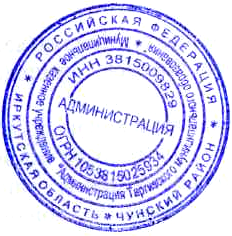 Глава Таргизского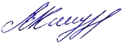 муниципального образования В.М.КиндрачукПриложение №1к постановлениюадминистрации Таргизскогомуниципального образования№59 от 15.09.2022г.ПОЛОЖЕНИЕОБ ОБЩЕСТВЕННОМ СОВЕТЕ ПО ВОПРОСАМ ЗАЩИТЫ ДЕТСТВА ПРИ МЕСТНОЙ АДМИНИСТРАЦИИ ТАРГИЗСКОГО МУНИЦИПАЛЬНОГО ОБРАЗОВАНИЯ I. Общие положения1. Общественный совет по вопросам защиты детства при местной администрации Таргизского муниципального образования (далее – Совет), является постоянно действующим совещательным органом при администрации Таргизского муниципального образования, образуемым в целях оказания содействия органам и учреждениям системы профилактики безнадзорности и правонарушений несовершеннолетних (далее – субъекты системы профилактики), осуществляющим деятельность на территории Таргизского муниципального образования Иркутской области Чунского района в принятии ими мер, направленных на предупреждение безнадзорности, беспризорности, правонарушений и антиобщественных действий несовершеннолетних,  защиту их прав и законных интересов несовершеннолетних, организации работы с детьми и молодежью в поселении.2. Совет в своей деятельности руководствуется Конституцией Российской Федерации, федеральными законами от 6 октября 2003 года № 131-ФЗ «Об общих принципах организации местного самоуправления в Российской Федерации», Федеральным законом от 21 июля 2014 года №212-ФЗ «Об основах общественного контроля в Российской Федерации», 
от 23 июня 2016 года № 182-ФЗ «Об основах системы профилактики правонарушений в Российской Федерации», от 24 июня 1999 года № 120-ФЗ «Об основах системы профилактики безнадзорности и правонарушений несовершеннолетних», Федеральным законом от 27 июля 2006 года № 152-ФЗ «О персональных данных» (далее – ФЗ о персональных данных) , Законом Иркутской области от 12 ноября 2007 года № 100-оз «О порядке создания и осуществления деятельности комиссий по делам несовершеннолетних и защите их прав в Иркутской области», Законом Иркутской области от 5 марта 2010 года № 7-ОЗ «Об отдельных мерах по защите детей от факторов, негативно влияющих на их физическое, интеллектуальное, психическое, духовное и нравственное развитие, в Иркутской области» (далее – Закон Иркутской области № 7-ОЗ), иными федеральными и областными нормативными правовыми актами, а также настоящим Положением.3. Деятельность Совета основывается на принципах законности, демократизма, открытости, свободного обсуждения и коллективного решения совместных вопросов, с соблюдением конфиденциальности полученной в процессе деятельности информации о несовершеннолетних, родителях (законных представителях) несовершеннолетних. II. Задача Совета 1. Основной задачей Совета является оказание содействия субъектам системы профилактики в принятии ими мер, направленных на предупреждение безнадзорности, правонарушений и антиобщественных действий несовершеннолетних, защиту их прав и законных интересов в поселении, организации работы с детьми и молодежью в поселении.	III. Права Совета Совет для выполнения основной задачи вправе:1) принимать решения по направлениям своей деятельности и осуществлять контроль за реализацией решений Совета;2) осуществлять взаимодействие с районной комиссией по делам несовершеннолетних и защите их прав Таргизского муниципального образования Чунского района (далее – Муниципальная комиссия), иными субъектами системы профилактики, органом местного самоуправления и представительным органом Чунского района, правоохранительными органами, а также общественными и иными объединениями и организациями;3) участвовать в заседании Муниципальной комиссии, выносить на обсуждение вопрос о ненадлежащем исполнении родителями (законными представителями) несовершеннолетних, проживающих в поселении, своих родительских обязанностей, о совершении несовершеннолетними антиобщественных действий, повторных правонарушений, общественно опасных деяний, преступлений, в целях принятия Муниципальной комиссией к ним мер, предусмотренных федеральным и областным законодательством;4) направлять обращения в Муниципальную комиссию, иные субъекты системы профилактики о необходимости оказания помощи семьям, имеющим несовершеннолетних детей и находящимся в социально опасном положении (далее – СОП) или в трудной жизненной ситуации (далее – ТЖС), проживающим в поселении;5) запрашивать необходимую для осуществления своих полномочий информацию из органов местного самоуправления, организаций;6) осуществлять незамедлительное (с использованием любых средств связи и доставки) информирование Муниципальной комиссии, иных субъектов системы профилактики о фактах нарушения прав и законных интересов несовершеннолетних, а также о выявлении в поселении: -безнадзорных, беспризорных несовершеннолетних, а также занимающихся бродяжничеством и (или) попрошайничеством;-семей, имеющих признаки нахождения в СОП или ТЖС;-семей, несовершеннолетние члены которых нуждаются в социальных услугах;-фактов жестокого обращения с несовершеннолетними;-фактов реализации несовершеннолетним алкогольной и спиртосодержащей продукции, наркотических средств, психотропных и (или) одурманивающих веществ;-несовершеннолетних, уклоняющихся от учебы или работы;-несовершеннолетних, самовольно оставивших семью;    -несовершеннолетних в местах, указанных в статье 2 Закона Иркутской области № 7-ОЗ;-лиц, вовлекающих несовершеннолетних в совершение преступлений, других противоправных и (или) антиобщественных действий, либо склоняющих их к суицидальным действиям;7) вносить предложения в Муниципальную комиссию, иным субъектам системы профилактики о необходимости проведения ими индивидуальной профилактической работы в отношении несовершеннолетнего и его родителей (законных представителей), семей, находящихся в СОП, об оказании им социальных услуг и помощи в установленном законодательством порядке, осуществлении лечебно-профилактических, реабилитационных, иных мер в отношении них в случаях, предусмотренных федеральным и областным законодательством;8) принимать участие в рабочих совещаниях, иных мероприятиях, проводимых в Чунском районе;9) проводить информационно-просветительскую, профилактическую, консультационную работу (беседы, встречи и т.д.) с несовершеннолетними, родителями (законными представителями) несовершеннолетних и иными лицами, в том числе в целях установления обстоятельств, способствовавших возникновению фактов, указанных в подпункте 6 пункта 6 настоящего Положения;10) участвовать в организации и проведении в поселении профилактических мероприятий с детьми и молодежью;11) посещать по месту жительства семьи, имеющие признаки нахождения в СОП или ТЖС, семьи, находящиеся в социально опасном положении, а также несовершеннолетних, состоящих на различных видах профилактического учета, по месту их жительства с согласия их родителей (законных представителей);12) рассматривать на заседании Совета следующие вопросы:о безнадзорности, правонарушениях и антиобщественных действиях несовершеннолетних в поселении;об организации в поселении занятости несовершеннолетних, их досуга, отдыха, в том числе в каникулярный период, о дополнительном образовании детей, привлечении их к общественно полезной деятельности; о состоянии воспитательно-профилактической работы с несовершеннолетними в образовательных, культурно-просветительских, спортивных организациях независимо от их организационно-правовых форм и форм собственности;о раннем выявлении семей, имеющих признаки нахождения в СОП или ТЖС, семей, несовершеннолетние члены которых нуждаются в социальных услугах;о результатах посещения семей, имеющих признаки нахождения в СОП или ТЖС, семей, находящихся в социально опасном положении, а также несовершеннолетних, состоящих на различных видах профилактического учета;иные вопросы, связанные с реализацией основной задачи, указанной в пункте 5 настоящего Положения.13. Выявление фактов и обстоятельств, указанных в подпункте 6 пункта 6 настоящего Положения, вправе осуществляться Советом в ходе исполнения основной деятельности, участия в рейдовых или профилактических мероприятиях, акциях и других мероприятиях, проводимых в поселении, а также при получении сообщений либо информации от физических и (или) юридических лиц, из средств массовой информации, в том числе размещенной в информационно-телекоммуникационной сети «Интернет», из иных общедоступных источников.14.Совет не вправе выносить решения о привлечении граждан к какому-либо виду ответственности. IV. Формирование Совета1. Состав членов Совета формируется из числа представителей администрации поселения, образовательной организации (директор, завуч, социальный педагог), социальной службы (социальный участковый, сотрудник учреждения социального обслуживания или социальной защиты населения), медицинской организации (фельдшер, педиатр), организаций культуры, по делам молодежи, спорта, по согласованию сотрудников органов внутренних дел (инспектор подразделения по делам несовершеннолетних, участковый уполномоченный полиции), общественных объединений и организаций, деятельность которых направлена на профилактику безнадзорности и правонарушений несовершеннолетних, семейного неблагополучия, а также депутатов представительных органов местного самоуправления, представителей трудовых коллективов, волонтерских организаций, военнослужащих и иных лиц, соответствующих требованиям, предусмотренным пунктом 12 настоящего Положения.2. В состав Совета входят председатель, заместитель председателя, секретарь и члены Совета.3. Количество членов Совета не может быть менее чем пять человек. 4. Председателем, заместителем председателя, секретарем и членом Совета может быть гражданин Российской Федерации, достигший возраста 21 года, способный своими деловыми и моральными качествами выполнять возложенные на него обязанности, имеющий необходимый жизненный опыт или опыт работы с несовершеннолетними.5. Председатель Совета, заместитель председателя Совета, секретарь и члены Совета осуществляют свои полномочия на добровольной безвозмездной основе.6. Председатель Совета:1) осуществляет руководство деятельностью Совета, председательствует на его заседании и организует работу Совета согласно утвержденному плану работы;2) назначает дату заседания Совета, участвует в его заседании, утверждает повестку заседания Совета;3) вносит предложение по рассмотрению на заседании Совета дополнительных вопросов, не предусмотренных повесткой заседания Совета; 4) участвует в обсуждении решений, принимаемых Советом по рассматриваемым вопросам, голосует при их принятии и имеет право решающего голоса при голосовании на заседании Совета;5) осуществляет контроль за организацией работы Совета, подписывает протокол заседания Совета;6) дает заместителю председателя Совета, секретарю и членам Совета поручения по вопросам, в рамках реализации основной задачи Совета;7) представляет Совет в органах местного самоуправления, Муниципальной комиссии, иных организациях;8) вносит предложения по совершенствованию деятельности Совета, а также предложения в Муниципальную комиссию, иным субъектам системы профилактики по совершенствованию их работы в Чунском районе;9) по приглашению Муниципальной комиссии принимает участие в ее заседании; 10) осуществляет иные полномочия в рамках реализации основной задачи Совета.7. Заместитель председателя Совета:1) выполняет поручения председателя Совета;2) исполняет обязанности председателя Совета в его отсутствие;3) направляет председателю Совета предложения по рассмотрению вопросов на заседании Совета;4) участвует в заседании Совета, вносит предложение по рассмотрению на его заседании дополнительных вопросов, не предусмотренных повесткой заседания Совета;5) участвует в обсуждении решений, принимаемых Советом по рассматриваемым вопросам, и голосует при их принятии;6) вносит предложения по совершенствованию деятельности Совета, 
а также предложения для направления в Муниципальную комиссию, иным субъектам системы профилактики по совершенствованию профилактической работы в муниципальном образовании;7) осуществляет иные полномочия в рамках реализации основной задачи Совета.8. Секретарь Совета:1) выполняет поручения председателя, а в его отсутствие – заместителя председателя Совета;2) участвует в заседании Совета и его подготовке;3) формирует план работы Совета и направляет его на утверждение председателю Совета;4) оповещает заместителя председателя и членов Совета о дате, времени и месте проведения заседания Совета, направляет им повестку заседания Совета;5) ведет делопроизводство Совета, обеспечивает подготовку и направление протоколов заседаний Совета;6) участвует в обсуждении решений, принимаемых Советом по рассматриваемым вопросам и голосует при их принятии;7) обеспечивает во взаимодействии с членами Совета подготовку информационных материалов к заседанию Совета по вопросам, включенным в повестку заседания Совета;8) решает иные вопросы по поручению председателя Совета.9. Члены Совета:1) выполняют поручения председателя, а в его отсутствие – заместителя председателя Совета;2) вносят предложения по формированию плана работы, повестки заседания Совета;3) участвуют в обсуждении решений, принимаемых Советом по рассматриваемым вопросам, и голосуют при их принятии;4) участвуют в организации и проведении мероприятий, проводимых Советом, а также подготовке информационных материалов для рассмотрения на заседании Совета;5) вносят предложения по совершенствованию деятельности Совета, 
а также предложения для направления в Муниципальную комиссию, иным субъектам системы профилактики по совершенствованию профилактической работы в муниципальном образовании;6) осуществляют иные полномочия в рамках реализации основной задачи Совета.V. Организация деятельности Совета19. Основной формой деятельности Совета являются заседания.20. Заседания Совета проводятся по мере необходимости, но не реже одного раза в квартал. По решению председателя Совета может быть проведено внеочередное заседание Совета.21. Заседания Совета считаются правомочными, если на них присутствует более половины его членов. Члены Совета обязаны принимать личное участие в заседаниях Совета. 22. На заседании Совета председательствует его председатель либо, по его поручению, заместитель председателя Совета.23. Решения Совета принимаются большинством голосов присутствующих на заседании членов Совета. При равном количестве голосов председательствующий на заседании имеет право решающего голоса.24. Решения Совета носят рекомендательный характер и оформляются протоколом заседания Совета.25. Протокол заседания Совета подписывается председательствующим на заседании Совета и секретарем заседания Совета.26. В протоколе заседания Совета указываются:1) наименование Совета;2) дата, время и место проведения заседания Совета;3) сведения о присутствующих и отсутствующих членах Совета, а также иных лицах, участвующих в заседании Совета;4) вопросы повестки заседания Совета;5) решения, принятые по каждому рассматриваемому вопросу.27. Протокол заседания Совета по решению его председателя может направляться в Муниципальную комиссию, а также иным субъектам системы профилактики и лицам, присутствующим на заседании Совета.28. По итогам года составляется отчет о работе Совета, который подписывается председателем Совета. Отчет о работе Совета может направляться в Муниципальную комиссию согласно соответствующему запросу. 29. Информация о деятельности Совета по решению его председателя может размещаться в информационно-телекоммуникационной сети «Интернет» на сайте администрации поселения с соблюдением требований 
ФЗ о персональных данных. 30. Организационно-техническое обеспечение деятельности Совета осуществляет администрация поселения.Глава Таргизскогомуниципального образованияВ.М.КиндрачукСОСТАВОБЩЕСТВЕННОГО СОВЕТА ПО ВОПРОСАМ ЗАЩИТЫ ДЕТСТВА ПРИ МЕСТНОЙ АДМИНИСТРАЦИИ ТАРГИЗСКОГО МУНИЦИПАЛЬНОГО ОБРАЗОВАНИЯ Члены Совета: Глава Таргизского муниципального образованияВ.М.КиндрачукПриложение №2к постановлениюадминистрации Таргизскогомуниципального образования№59 от 15.09.2022г.Киндрачук Василий Михайлович Глава администрации Таргизского муниципального образования, председатель общественного совета по вопросам защиты детства при местной администрации Таргизского муниципального образования (далее - Совет);Власова Анастасия Юрьевна- руководитель аппарата, заместитель председателя Совета;Дукельская Тамара Александровна- специалист 1 категории, секретарь Совета.Волков Евгений Игоревич- участковый уполномоченный ;Васильева Ирина Валерьевна- художественный руководитель МКУК КДЦ «Таргизского МО»;Кругликова Людмила Серафимовна- депутат Таргизского муниципального образования;Мутовина Елена Антоновна- И.о.директора МОБУ ООШ №8 п.Таргиз;Николаенко Наталья Викторовна- фельдшер п.Таргиз;Шикшнюс Валентина Ивановна- соц.педагог МОБУ ООШ №8 п.Таргиз